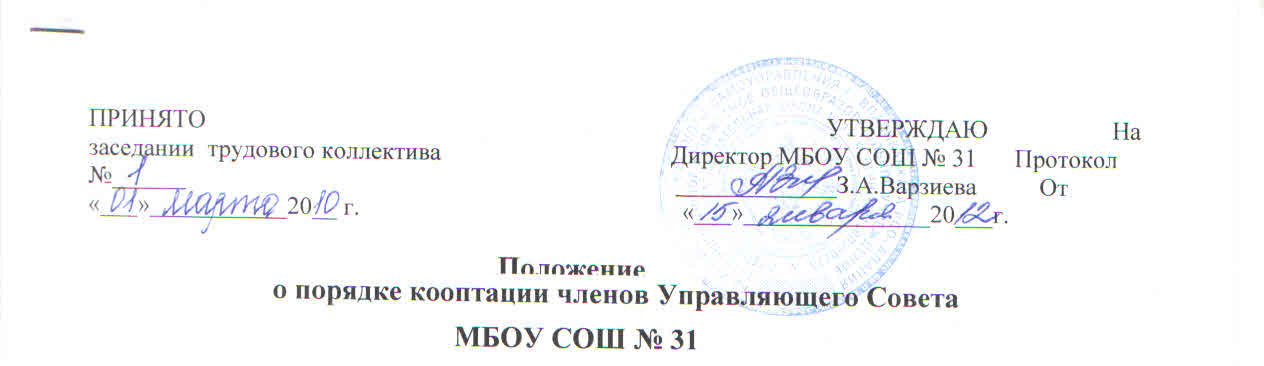 1. Общие положения1.1. Кооптация, т. е. введение в состав Управляющего Совета (далее - Совет) МОУ СОШ №31(далее - Школа) новых членов без проведения выборов, осуществляется действующим Советом путем принятия постановления. Постановление о кооптации действительно в течение срока работы Совета, принявшего постановление.1.2.	О проведении кооптации Совет извещает доступными ему способами наиболее широкийкруг лиц и организаций, предусмотренных п.	Положения об Управляющем Совете МОУСОШ № 31. не менее чем за две недели до заседания, на котором будет проводиться кооптация.При этом предлагается выдвинуть кандидатуры на включение в члены Совета путем кооптации.1.3.	Кандидатуры на включение в члены Совета путем кооптации также могут быть предложены:учредителем Школы;   .членами Совета;родителями (законными представителями) обучающихся;учащимися 9-11-х классов Школы;работниками Школы;заинтересованными юридическими лицами, в т. ч. государственными и муниципальными органами, включая управление образования.Допускается самовыдвижение кандидатов, назначаемых в члены Совета путем кооптации.Все предложения вносятся в письменном виде (в форме письма с обоснованием предложения, в форме записи в протоколе заседания Совета или личного заявления). Во всех случаях требуется предварительное согласие кандидата на включение его в состав Совета Школы.1.4.	Не могут быть кооптированы в качестве членов Совета лица: которым педагогическая деятельность запрещена по медицинским показаниям; лишенные родительских прав; которым судебным решением запрещено заниматься педагогической и иной деятельностью, связанной с работой с детьми; признанные по суду недееспособными; имеющие неснятую или непогашенную судимость за умышленные тяжкие и особо тяжкие преступления, предусмотренные Уголовным кодексом Российской Федерации или Уголовным кодексом РСФСР.Также не могут кооптироваться в члены Совета Школы: родители обучающихся, работники школы, учащиеся школы, работники вышестоящего по отношению к Школе органа управления образованием, за исключением лиц из числа работников иных органов местного самоуправления.Кандидатуры лиц, предложенных для включения путем кооптации в члены Совета Школы учредителем или вышестоящим органом управления образованием, рассматриваются Советом в первоочередном порядке.Количество кооптированных членов Совета Школы определяется Положением об Управляющем Совете МОУ СОШ N°31	.2. Процедура кооптации в члены Совета2.1.	Кооптация в члены Совета производится только на заседании Совета при кворуме не менее 75% от списочного состава избранных и назначенных (в т. ч. по должности) членов Совета
и в присутствии должностного лица, ответственного за проведение выборов в Совет Школы.Голосование проводится тайно по спискам кандидатов, составленным в алфавитном порядке. Форма бюллетеня - произвольная (по согласованию с должностным лицом, ответственным за проведение выборов в Совет Школы).2.2.	При наличии кандидатов, рекомендованных учредителем Школы (включая местный представительный орган), составляется отдельный список таких кандидатов (первый список), по которому голосование членов Совета проводится в первую очередь. Кандидаты считаются кооптированными в члены Совета, если за них подано абсолютное большинство голосов (более половины присутствующих на заседании членов Совета).При наличии кандидатов, выдвинутых иными лицами, организациями либо в порядке самовыдвижения, составляется второй список. Оба списка предоставляются избранным и назначенным членам Совета для ознакомления до начала голосования. К предоставляемым для ознакомления спискам должны быть приложены заявления, меморандумы и любые иные письменные пояснения кандидатов о своих взглядах и мнениях о развитии образования и Школы, а также краткая информация о личности кандидатов, но не более чем в пределах согласованной с ними информации персональных данных.В случае, когда по итогам голосования Совета по первому списку все вакансии кооптированных членов Совета заполняются, голосование по второму списку не проводится.Голосование Совета по второму списку проводится, если остались вакансии для кооптированных членов Совета после голосования по первому списку либо нет кандидатур, предложенных учредителем Школы (включая местный представительный орган).Списки кандидатов вносятся в протокол заседания Совета (с приложением согласия кандидатов кооптироваться в члены Совета Школы, выраженного в любой письменной форме, в т. ч. в виде подписи, а кандидатов от юридического лица - с приложением доверенности организации).По итогам голосования оформляется протокол счетной комиссии, состоящей из присутствующих членов Совета, который приобщается к протоколу заседания Совета. Протоколы направляются в управление образования г. Владикавказа для объявления Совета утвержденным в полном составе и регистрации Совета.Подготовка к проведению кооптации в члены Совета Школы и кооптация производятся не позднее одного месяца со дня утверждения Управлением образования состава избранных и назначенных (в т. ч. по должности) членов Совета.Обязанности по проведению кооптации возлагаются на должностное лицо, ответственное за проведение выборов в Совет Школы.2.7.	Замещение выбывших кооптированных членов Совета производится по общим правилам
в соответствии с настоящим Положением.ПринятоНа заседании трудового коллективаПротокол № 101.03.2010